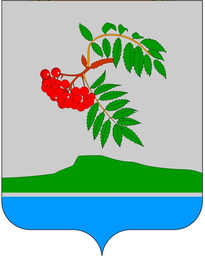 СОВЕТ  ДЕПУТАТОВРЯБИНИНСКОГО  СЕЛЬСКОГО  ПОСЕЛЕНИЯЧЕРДЫНСКОГО  МУНИЦИПАЛЬНОГО  РАЙОНАПЕРМСКОГО  КРАЯР Е Ш Е Н И Е                                                                                                           Принято                                                                                                           Советом депутатовРябининского сельского поселения                                                                                                             01.10.2018 года №  4Об утверждении Положения о порядке проведения конкурса по отбору кандидатур на должность главы Рябининского сельского поселения – главы администрации Рябининского сельского поселения В соответствии с частью 2.1 статьи 36 Федерального закона от 06.10.2003 № 131-ФЗ «Об общих принципах организации местного самоуправления в Российской Федерации» и уставом муниципального образования «Рябининское сельское поселение», Совет Депутатов Рябининского сельского поселения решает:1. Утвердить Положение о порядке проведения конкурса по отбору кандидатур на должность главы Рябининского сельского поселения – главы администрации Рябининского сельского поселения, согласно приложению.2. Опубликовать настоящее решение в порядке, определенным уставом муниципального образования в газете «Северная Звезда»  и  на официальном сайте Рябининского сельского поселения http://ryabinino.permarea.ru.3. Настоящее решение вступает со дня его официального опубликования.Председатель Совета депутатов     Рябининского сельского поселения                                                     Л.С.МатвееваГлава сельского поселения -Глава администрации Рябининского сельского поселения                                                     В.М.Гаврилов Приложение к решениюСовета ДепутатовРябининского сельского поселения                                                                                             от 01.10.2018 № 4Положение о порядке проведения конкурса по отбору кандидатур на должность главы Рябининского сельского поселения – главы администрации Рябининского сельского поселения1. Общие положения1.1. Настоящее Положение разработано в соответствии с Федеральным законом от 06.10.2003 № 131-ФЗ «Об общих принципах организации местного самоуправления в Российской Федерации», Законом Пермского края от 26.11.2014 № 401-ПК «О порядке формирования представительных органов муниципальных образований Пермского края и порядке избрания глав муниципальных образований Пермского края» и Уставом муниципального образования «Рябининское  сельское  поселение» и определяет порядок и условия проведения конкурса по отбору кандидатур на должность главы Рябининского сельского поселения – главы администрации Рябининского сельского поселения (далее – конкурс).1.2. Целью проведения конкурса является отбор и представление на рассмотрение Совета Депутатов Рябининского сельского поселения  наиболее подготовленных лиц для избрания на должность главы Рябининского сельского поселения – главы администрации Рябининского сельского поселения (далее по тексту глава Рябининского сельского поселения).При проведении конкурса кандидатам гарантируется равенство прав в соответствии с Конституцией Российской Федерации, Федеральным законом от 06.10.2003 № 131-ФЗ «Об общих принципах организации местного самоуправления в Российской Федерации» и Уставом Рябининского сельского поселения.2. Участники конкурса2.1. В конкурсе вправе принимать участие лицо, достигшее на день проведения конкурса возраста, установленного действующим избирательным законодательством.2.2. Кандидатом на должность главы Рябининского сельского поселения может быть зарегистрирован гражданин, который на день проведения конкурса не имеет в соответствии с Федеральным законом от 12.06.2002 № 67-ФЗ «Об основных гарантиях избирательных прав и права на участие в референдуме граждан Российской Федерации» ограничений пассивного избирательного права для избрания выборным должностным лицом местного самоуправления.2.3. Кандидатами на должность главы Рябининского сельского поселения не могут являться члены конкурсной комиссии по отбору кандидатур на должность главы муниципального образования (далее – конкурсная комиссия).3. Конкурсная комиссия3.1. В своей работе конкурсная комиссия руководствуется Федеральным законом от 06.10.2003 № 131-ФЗ «Об общих принципах организации местного самоуправления в Российской Федерации».Основными задачами конкурсной комиссии при проведении конкурса по отбору кандидатур на должность главы сельского поселения являются:- обеспечение соблюдения равных условий проведения конкурса для каждого из кандидатов;- рассмотрение документов, представленных на конкурс;- отбор кандидатов на должность главы Рябининского сельского поселения для избрания Советом Депутатов Рябининского сельского поселения.3.2. Конкурсная комиссия действует до избрания Советом Депутатов Рябининского сельского поселения  Главы Рябининского сельского поселения из кандидатов, представленных на рассмотрение Совета Депутатов Рябининского сельского поселения или до принятия конкурсной комиссией решение о признании конкурса несостоявшимся.Общее число членов конкурсной комиссии составляет 6 человек, в том числе половина ее членов назначается Советом Депутатов Рябининского сельского поселения, а другая половина – главой Чердынского муниципального района.В число членов конкурсной комиссии, назначаемых Советом Депутатов Рябининского сельского поселения, могут входить депутаты Совета Депутатов Рябининского сельского поселения, муниципальные служащие, представители общественных объединений и иные лица. 3.3. Конкурсная комиссия состоит из председателя, заместителя председателя, секретаря и членов комиссии.Председатель конкурсной комиссии избирается на первом заседании конкурсной комиссии из числа членов конкурсной комиссии, назначенных главой Чердынского муниципального района, большинством голосов от числа присутствующих на заседании членов конкурсной комиссии.Председатель конкурсной комиссии осуществляет общее руководство работой конкурсной комиссии, председательствует на заседаниях конкурсной комиссии, распределяет обязанности между членами конкурсной комиссии, контролирует исполнение решений, принятых конкурсной комиссией, представляет конкурсную комиссию в отношениях с органами государственной власти, органами местного самоуправления, предприятиями, учреждениями, организациями, общественными объединениями, средствами массовой информации и гражданами, подписывает протоколы заседаний и решения, принимаемые конкурсной комиссией.Заместитель председателя и секретарь конкурсной комиссии избираются из состава конкурсной комиссии на первом заседании конкурсной комиссии большинством голосов от числа присутствующих на заседании членов конкурсной комиссии.Заместитель председателя конкурсной комиссии выполняет обязанности председателя конкурсной комиссии в случае его отсутствия, а также осуществляет по поручению председателя конкурсной комиссии иные обязанности.Секретарь конкурсной комиссии организационно обеспечивает деятельность конкурсной комиссии, ведет делопроизводство, принимает поступающие в конкурсную комиссию материалы, проверяет правильность и полноту их оформления, регистрирует поступающие и исходящие материалы и документы, готовит их для рассмотрения на заседании конкурсной комиссии, в том числе знакомит членов конкурсной комиссии с пакетом документов о кандидатах не позднее чем за три календарных дня до начала заседания конкурсной комиссии, ведет протоколы заседания конкурсной комиссии, подписывает их.3.4.На свое первое заседание конкурсная комиссия собирается не позднее 10 календарных дней со дня утверждения её полного состава.3.5. Заседание конкурсной комиссии считается правомочным, если на нем присутствуют более половины от установленного числа членов конкурсной комиссии. Решения конкурсной комиссии принимаются большинством голосов от числа присутствующих на заседании членов конкурсной комиссии.Члены конкурсной комиссии участвуют в ее заседаниях лично и не вправе передавать свои полномочия другому лицу.В случае необходимости по решению председателя конкурсной комиссии к работе конкурсной комиссии для консультаций могут привлекаться специалисты органов местного самоуправления, органов государственной власти, государственных органов по правовым, кадровым и иным вопросам.3.6. Техническое обеспечение деятельности комиссии осуществляется администрацией Рябининского сельского поселения.3.7. На заседаниях конкурсной комиссии могут присутствовать депутаты Совета Депутатов Рябининского сельского поселения, не являющиеся членами конкурсной комиссии, за исключением случаев, предусмотренных пунктами 4.4 и 5.4 настоящего Положения.3.8. Лица, получившие доступ к информации о деятельности комиссии, вправе использовать данную информацию исключительно в соответствии с законодательством и настоящим Положением.4. Подготовка конкурса4.1. О проведении конкурса по отбору кандидатов на должность Главы Рябининского сельского поселения Совет Депутатов Рябининского сельского поселения принимается решение, которым утверждаются:сроки проведения конкурса;текст объявления о проведении конкурса;срок опубликования объявления о проведении конкурса;члены конкурсной комиссии, назначаемые главой Чердынского муниципального района.4.2. Объявление о проведении конкурса и формы необходимых бланков публикуется не позднее чем за 30 календарных дней до дня проведения конкурса в газете «Северная Звезда», а также размещается в сети Интернет на официальном сайте Рябининского сельского поселения.В объявлении указываются:- сведения о дате, времени и месте проведения конкурса;- место, срок представления и состав документов, необходимых для участия в конкурсе;- место, ознакомления кандидатов с нормативными правовыми актами регламентирующими порядок проведения конкурса и получения бланков документов.4.3. Кандидат обязан представить следующие документы:1) личное заявление на участие в конкурсе и согласием на проверку сведений и документов, представленных кандидатами конкурсной комиссией (приложение № );2) анкету по форме, утвержденной распоряжением  Правительства Российской Федерации от 26.05.2005 № 667-р;3) паспорт или иной документ, удостоверяющий личность гражданина Российской Федерации;4) трудовую книжку (либо копию трудовой книжки, заверенную в установленном действующим законодательством порядке, либо иной документ, подтверждающий стаж работы);5) документы об образовании;6) свидетельство о постановке физического лица на учет в налоговом органе по месту жительства на территории Российской Федерации;7) документы воинского учета - для граждан, пребывающих в запасе, и лиц, подлежащих призыву на военную службу;8) сведения о своих доходах, доходах супруги (супруга) и несовершеннолетних детей, полученных за календарный год, предшествующий году подачи документов для участия в конкурсе, а также сведения о своем имуществе, имуществе супруги (супруга) и несовершеннолетних детей, принадлежащем им на праве собственности, и об их обязательствах имущественного характера по состоянию на первое число месяца, предшествующего месяцу подачи документов для участия в конкурсе, по форме, утвержденной Указом Президента Российской Федерации от 23.06.2014 N 460;9) программу развития муниципального образования (далее - Программа) в произвольной форме объемом до 10 страниц машинописного текста;10) справку о наличии (отсутствии) судимости и (или) факта уголовного преследования либо о прекращении уголовного преследования по реабилитирующим основаниям.По инициативе кандидата могут быть представлены документы о дополнительном профессиональном образовании, повышении квалификации, переподготовке, о присвоении ученой степени, ученого звания, характеристики, рекомендации и др.С документов, указанных в подпунктах 3-7 настоящего пункта, изготавливаются копии, которые заверяются секретарем конкурсной комиссии, после чего указанные документы возвращаются кандидату.Документы для участия в конкурсе представляются в конкурсную комиссию кандидатом лично либо его представителем по нотариально удостоверенной доверенности.4.4. Конкурсная комиссия осуществляет в соответствии с действующим законодательством проверку сведений и документов, представленных кандидатами, и на ее основании принимает решение о допуске или отказе в допуске кандидата к конкурсу, фиксируемое в протоколе.4.5. Основанием для отказа в допуске кандидата к участию в конкурсе является:- несвоевременное или неполное представление необходимых для участия в конкурсе документов;- недостоверность или неполнота представленных сведений;- несоответствие кандидата требованиям, предусмотренным разделом 2 настоящего Положения.По результатам проверки сведений о кандидате, представляемых в соответствии с подпунктом 8 пункта 4.3. настоящего Положения, при выявлении факта расхождения представленных сведений результатам поверки, соответствующая конкурсная комиссия не позднее чем за три рабочих дня до дня заседания конкурсной комиссии, на котором должен рассматриваться вопрос о допуске или отказе в допуске кандидата к конкурсу, извещает об этом кандидата. Не позднее чем за один рабочий день до дня заседания конкурсной комиссии, на котором должен рассматриваться вопрос о допуске или отказе в допуске кандидата к конкурсу, кандидат вправе представить письменные пояснения и соответствующие документы, в целях подтверждения данных в представленных сведениях.4.6. Информация о допуске или об отказе в допуске кандидата к участию в конкурсе сообщается кандидату в письменной форме секретарем конкурсной комиссии не позднее трех рабочих дней после дня принятия конкурсной комиссией указанного решения.В протоколе конкурсной комиссии и информации, направляемой кандидатам, об отказе в допуске кандидата к конкурсу, обязательно указываются причины отказа.4.7. Конкурс по отбору кандидатур на должность главы Рябининского сельского поселения проводится при условии допуска к нему не менее двух кандидатов.5. Проведение конкурса5.1. Для оценки профессиональных и личностных качеств кандидата на должность главы сельского поселения проводится конкурс. Конкурс проводится конкурсной комиссией в форме конкурса-испытания. Конкурс проводится при личном участии кандидата в форме изложения Программы, а также индивидуального собеседования. 5.2. Критериями оценки кандидата на должность главы Рябининского сельского поселения является определяемое на основе Программы кандидата видение перспектив развития муниципального образования, понимание проблем хозяйства и путей их решения, а также личные профессиональные качества кандидата:- наличие  высшего,  средне - профессионального  образования;-  наличие стажа муниципальной службы (государственной службы) не менее двух лет или стажа работы по специальности не менее двух лет (в том числе наличие стажа работы на руководящей должности не менее  двух  лет);- знание Конституции Российской Федерации, федеральных конституционных законов, федеральных законов, иных нормативных правовых актов Российской Федерации, Устава Пермского края, законов и иных нормативных правовых актов Пермского края, устава муниципального образования и иных муниципальных правовых актов;- навыки работы с персональным компьютером и другой организационной техникой.Предпочтительными для кандидата на должность главы является: наличие высшего образования, наличие стажа муниципальной службы (государственной службы) не менее четырех лет или стажа работы по специальности не менее пяти лет (в том числе наличие стажа работы на руководящей должности не менее трех лет).Под руководящей должностью понимается должность руководителя, заместителя руководителя органа государственной власти или государственного органа, органа местного самоуправления или муниципального органа, предприятия, организации, а также должность руководителя (заместителя) их структурного подразделения;5.3. Конкурс проводится на заседании конкурсной комиссии. Изложение кандидатом тезисов Программы не может превышать 15 минут. После заслушивания кандидата с ним проводится индивидуальное собеседование.5.4. Конкурсная комиссия в отсутствие кандидатов и иных лиц принимает открытым голосованием решение о представлении двух кандидатур из числа заслушанных кандидатов, получивших по результатам голосования большинство голосов от присутствующих на заседании членов конкурсной комиссии, на рассмотрение Совета Депутатов Рябининского сельского поселения. Решение фиксируется в протоколе.В случае равенства голосов решающим является голос председателя конкурсной комиссии.В случае если один кандидат набрал абсолютное большинство голосов, а два и более кандидата набрали равное количество голосов от большинства присутствующих, то по кандидатам, набравшим равное количество голосов проводится рейтинговое голосование.Рейтинговое голосование представляет собой ряд последовательных голосований по каждому из кандидатов.По кандидату, набравшему абсолютное большинство голосов от числа присутствующих на заседании членов конкурсной комиссии, принимается фиксируемое в протоколе решение о представлении кандидатуры на рассмотрение Совета Депутатов Рябининского сельского поселения. По кандидату, набравшему по итогам рейтингового голосования наибольшее количество голосов, принимается фиксируемое в протоколе решение о представлении его кандидатуры на рассмотрение Совета депутатов Рябининского сельского поселения.При этом, для принятия решения по поставленному на рейтинговое голосование кандидату необходимо большинство голосов от присутствующих на заседании членов конкурсной комиссии.Результаты голосования фиксируются в протоколе заседания конкурсной комиссии.5.5. Неявка кандидата, оповещенного письменным уведомлением, на заседание конкурсной комиссии расценивается как его отказ от участия в конкурсе и влечет принятие конкурсной комиссией решения об отказе во внесении предложений по указанной кандидатуре на рассмотрение Совета Депутатов Рябининского сельского поселения.5.6. По итогам конкурса конкурсная комиссия принимает одно из следующих решений:- о представлении двух кандидатов на рассмотрение Совета Депутатов Рябининского сельского поселения;- о признании конкурса несостоявшимся.5.7.Конкурсная комиссия принимает решение о признании конкурса несостоявшимся в одном из следующих случаев:- поступления менее двух заявлений на участие в конкурсе;- допуска к участию в конкурсе менее двух кандидатов;- если по результатам голосования большинство голосов получили менее двух кандидатов;- в случае, предусмотренным пунктом 6.3 настоящего Положения.5.8. Результаты проведения конкурса оформляются решением (на основании протокола), которое подписывается председателем, заместителем председателя, секретарем и членами конкурсной комиссии, принявшими участие в ее заседании, не позднее дня, следующего за днем заседания конкурсной комиссии, на котором оно было принято.5.9. О состоявшемся по итогам конкурса решении комиссии, секретарь комиссии направляет каждому кандидату извещение в письменной форме не позднее трех рабочих дней после дня подписания соответствующего решения.5.10. В случае признания конкурса несостоявшимся Совет Депутатов Рябининского сельского поселения принимает решение о проведении повторного конкурса в соответствии с настоящим Положением в срок не позднее 10 календарных дней с момента поступления решения конкурсной комиссии в Думу городского поселения.6. Избрание главы 6.1. Конкурсная  комиссия направляет в Совет Депутатов Рябининского сельского поселения решение о представлении двух кандидатов на должность главы Рябининского сельского поселения не позднее трех рабочих дней после дня подписания конкурсной комиссией указанного решения.6.2. В течение месяца со дня поступления решения конкурсной комиссии в Совет Депутатов Рябининского сельского поселения проводится заседание Совета Депутатов Рябининского сельского поселения.Заседание Совета  Депутатов Рябининского сельского поселения по данному вопросу считается правомочным, если на нем присутствуют не менее 2/3 от установленного числа депутатов Совета Депутатов Рябининского сельского поселения.6.3. В случаях если один или все кандидаты, представленные по итогам конкурса на рассмотрение Совета Депутатов Рябининского сельского поселения, отказались от рассмотрения Советом Депутатов Рябининского сельского поселения своих кандидатур на должность Главы Рябининского сельского поселения, о чем направили письменное уведомление в  Совет Депутатов Рябининского сельского поселения, либо не явились на заседание Совета Депутатов Рябининского сельского поселения, на котором рассматривается вопрос об избрании Главы Рябининского сельского поселения  проводится дополнительное заседание комиссии.На дополнительном заседании комиссия без участия кандидатов принимает решение о представлении на рассмотрение Совета Депутатов Рябининского сельского поселения кандидата (двух кандидатов), набравшего (набравших) по итогам проведенного голосования наибольшее число голосов присутствующих на заседании членов комиссии после кандидатов, в отношении которых было принято решение о представлении их кандидатур на рассмотрение Совета Депутатов Рябининского сельского поселения.При отсутствии таких кандидатов конкурс признается несостоявшимся.6.4. Неявка кандидата, представленного на рассмотрение Совета Депутатов Рябининского сельского поселения и извещенного письменно, на заседание Совета Депутатов Рябининского сельского поселения, на котором рассматривается вопрос об избрании Главы Рябининского  сельского поселения, считается отказом кандидата от рассмотрения Советом  Депутатов Рябининского сельского поселения его кандидатуры на должность Главы Рябининского сельского поселения и влечет отказ от рассмотрения Советом Депутатов Рябининского сельского поселения его кандидатуры на должность Главы Рябининского сельского поселения, о чем указывается в протоколе заседания Совета Депутатов Рябининского сельского поселения.6.5. Кандидаты, представленные конкурсной комиссией, выступают на заседании Совета Депутатов Рябининского сельского поселения со своей Программой.После заслушивания кандидата депутаты Совета Депутатов Рябининского сельского поселения могут задать кандидату дополнительные вопросы.6.6. Избрание на должность главы Рябининского сельского поселения  проводится Советом Депутатов Рябининского сельского поселения по результатам закрытого голосования.6.6.1. Кандидат считается избранным при получении большинства голосов от числа присутствующих на заседании депутатов Совета депутатов Рябининского сельского поселения.6.6.2. В случае если ни один из двух кандидатов по результатам голосования не набрал большинства голосов от числа присутствующих на заседании депутатов Думы городского поселения, то в заседании Совета Депутатов Рябининского сельского поселения объявляется перерыв, после которого кандидатам предоставляется возможность дополнительного выступления, после чего проводится повторное голосование.6.7. В случае если ни один из двух кандидатов не набрал большинство голосов от присутствующих на заседании депутатов Совета Депутатов Рябининского сельского поселения в соответствии с пунктами 6.6.1, 6.6.2 настоящего Положения, Совет Депутатов Рябининского сельского поселения в тот же день принимает решение о проведении повторного конкурса на должность главы городского поселения в порядке, установленном настоящим Положением,6.8. Решение Совета Депутатов Рябининского сельского поселения об избрании на должность главы Рябининского сельского поселения подлежит опубликованию  в средствах массовой информации.7. Финансовое обеспечение конкурсаРасходы по участию в конкурсе (проезд к месту проведения конкурса и обратно, наем жилого помещения, проживание, пользование услугами средств связи всех видов) кандидаты производят за счет собственных средств.8. Хранение документов, связанных с проведением конкурсаХранение документов, связанных с проведением конкурса, осуществляется в порядке, установленном в Совете Депутатов Рябининского сельского поселения.9. Решение спорных вопросовСпорные вопросы, связанные с проведением конкурса, рассматриваются в соответствии с действующим законодательством и муниципальными правовыми актами муниципального образования.